          З 16.11.2020 р. по 27.11.2020 р. в закладі «Загальноосвітня школа І- ІІІ ступенів № 27 Вінницької міської ради» проводиться  декада математики. 16 листопада, класний керівник  2-Д класу, провела математичний квест «Від 1 до 100» Під час цього заходу учні мали змогу на основі цікавих математичних завдань розвинути кмітливість, спостережливість, уміння логічно мислити та  працювати  у команді. 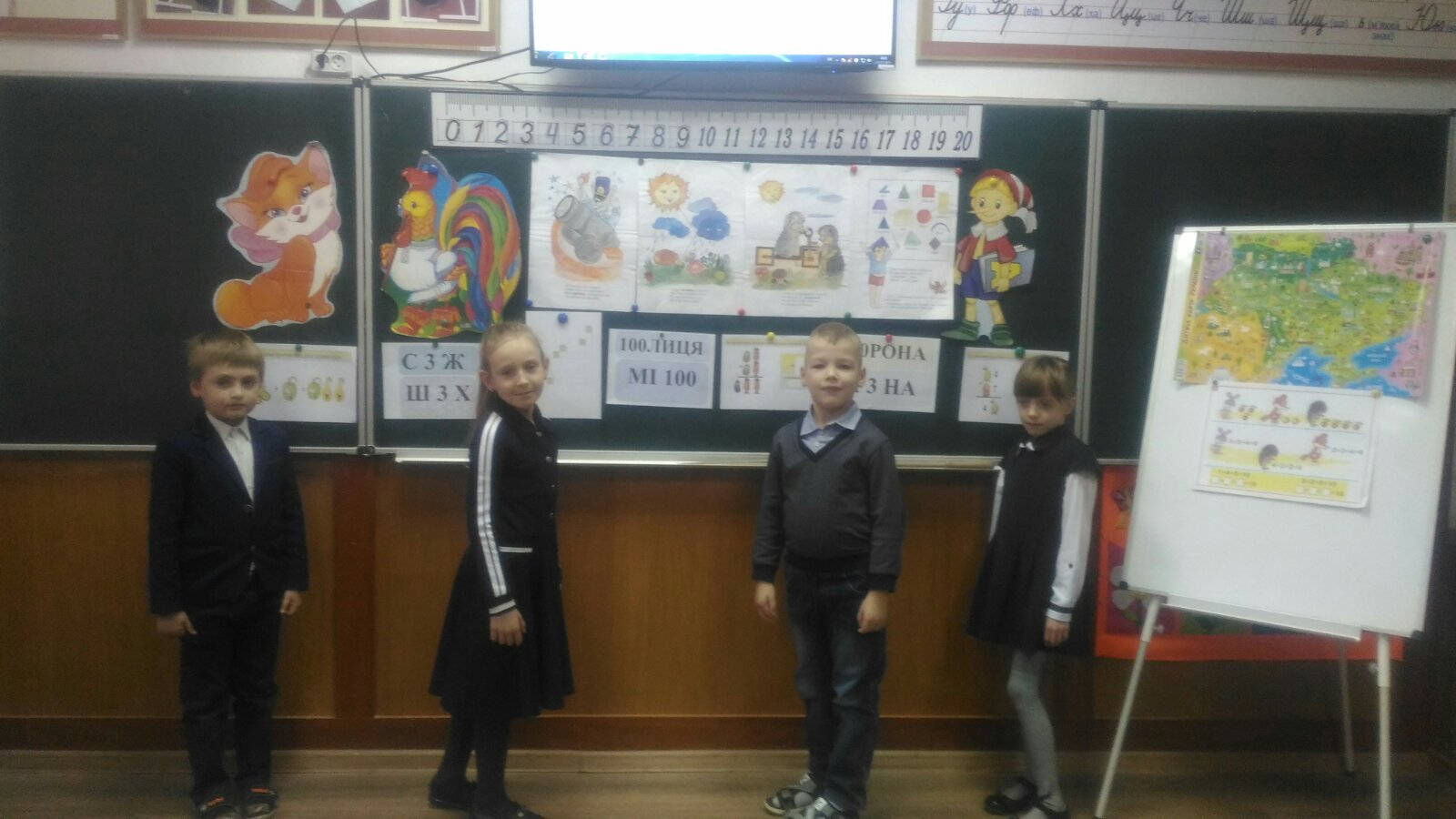 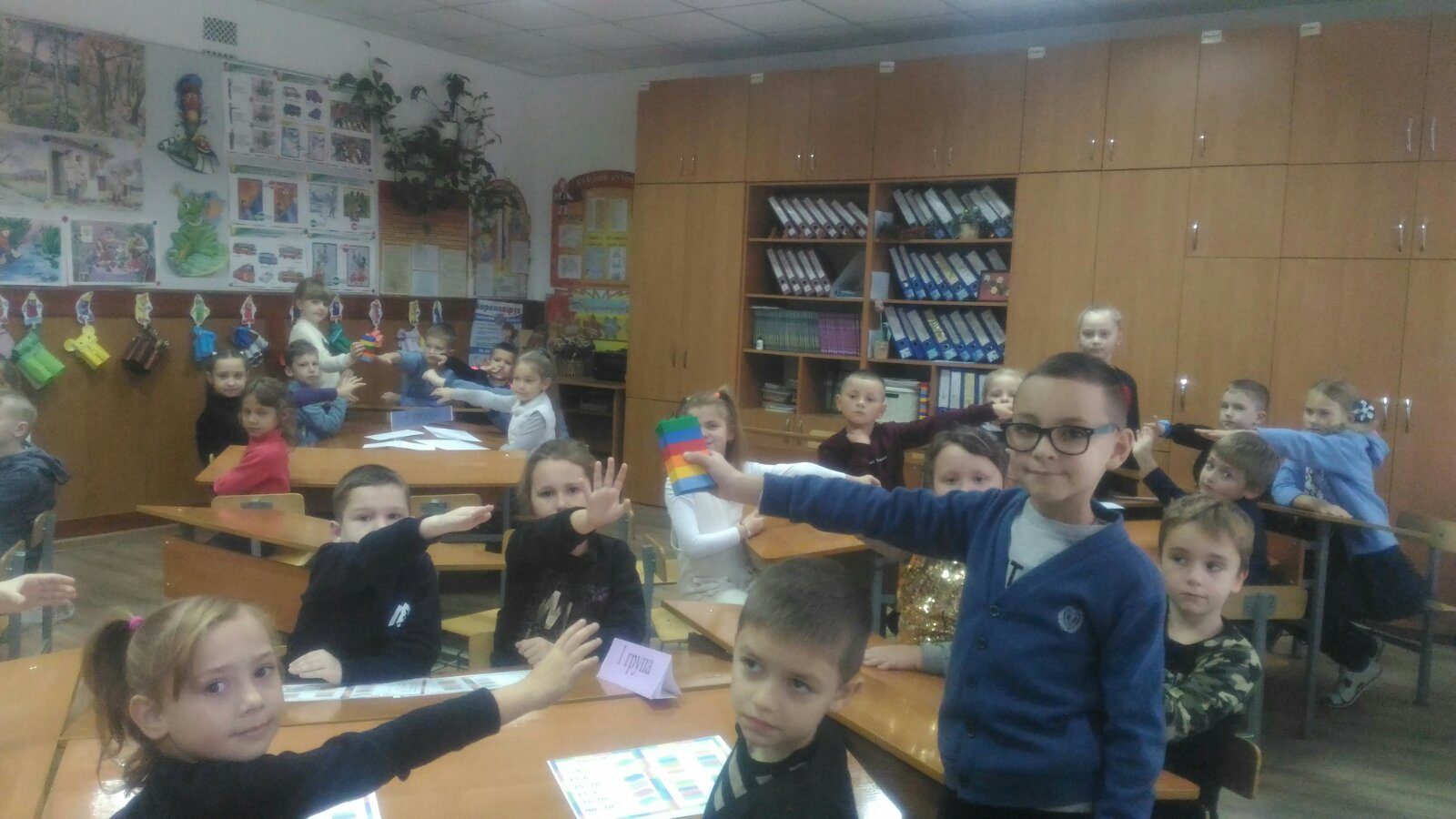 № з/пНазви заходів, проведених у рамках декади математикиКількість учнів, охоплених заходамиКількість учителів, охоплених заходамиПосилання на статті, пости про заходи на офіційних сторінках у соцмережах, на сайтах закладів1.Математичний квест «Від 1 до 100»341https://www.facebook.com/